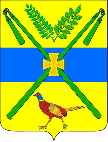 АДМИНИСТРАЦИЯ ЧЕЛБАССКОГО СЕЛЬСКОГО ПОСЕЛЕНИЯ КАНЕВСКОГО РАЙОНАПОСТАНОВЛЕНИЕот 09.01.2020	                                        			                                      № 1станица ЧелбасскаяОб утверждении калькуляции на проведение работ и оказание услуг муниципальным унитарным предприятием «Родник»Челбасского сельского поселенияВ соответствии с Федеральным законом от 06 октября 2003 года № 131-ФЗ «Об общих принципах организации местного самоуправления в Российской Федерации», Уставом Челбасского сельского поселения Каневского района, постановляю:1.Утвердить калькуляцию на проведение работ и оказание услуг муниципальным унитарным предприятием «Родник» Челбасского сельского поселения согласно приложениям (№1; №2; №3; №4; №5; №6; №7; №8; №9; №10; №11; №12; №13; №14; № 15).2.Считать утратившим силу постановление администрации Челбасского сельского поселения Каневского района от 01 сентября 2017 года № 102 «Об утверждении калькуляции на проведение работ и оказание услуг муниципальным унитарным предприятием «Родник» Челбасского сельского поселения».3.Общему отделу администрации Челбасского сельского поселения Каневского района (Р.П. Скрыпникова):3.1.Разместить настоящее постановление на официальном сайте Челбасского сельского поселения Каневского района в информационно-телекоммуникационной сети «Интернет» (http://www.chelbasskaya.ru/) в папке «Муниципальный контроль».3.2.Обеспечить официальное обнародование данного постановления.4.Контроль за выполнением настоящего постановления оставляю за собой.5.Постановление вступает в силу со дня его обнародования.Глава Челбасского сельского поселенияКаневского района 						     А.В. КозловПРИЛОЖЕНИЕ № 1УТВЕРЖДЕНАпостановлением администрацииЧелбасского сельского поселенияКаневского районаот 09.01.2020 № 1Заместитель главы,начальник общего отдела администрацииЧелбасского сельского поселения  						     Ю.Н. РусыйПРИЛОЖЕНИЕ № 2УТВЕРЖДЕНАпостановлением администрацииЧелбасского сельского поселенияКаневского районаот 09.01.2020 № 1КАЛЬКУЛЯЦИЯ № 2Работа рабочего по благоустройству на территории Челбасского сельского поселения.Стоимость часа работы рабочего по благоустройству.Заместитель главы,начальник общего отдела администрацииЧелбасского сельского поселения                                                      Ю.Н. РусыйПРИЛОЖЕНИЕ № 3УТВЕРЖДЕНАпостановлением администрацииЧелбасского сельского поселенияКаневского районаот 09.01.2020 № 1              КАЛЬКУЛЯЦИЯ № 3          				Работа экскаватора-погрузчика ЧЛМЗ-310.1на территории Челбасского сельского поселения	 Стоимость 1 маш/час работы экскаватора-погрузчика ЧЛМЗ-310.1                               Заместитель главы,начальник общего отдела администрацииЧелбасского сельского поселения                                                         Ю.Н. РусыйПРИЛОЖЕНИЕ № 4УТВЕРЖДЕНАпостановлением администрацииЧелбасского сельского поселенияКаневского районаот 09.01.2020 № 1КАЛЬКУЛЯЦИЯ № 4Покрасочные работы на территории Челбасского сельского поселения.      Стоимость работ при покраске 1 чел/часЗаместитель главы,начальник общего отдела администрацииЧелбасского сельского поселения                                                           Ю.Н. РусыйПРИЛОЖЕНИЕ № 5УТВЕРЖДЕНАпостановлением администрацииЧелбасского сельского поселенияКаневского районаот 09.01.2020 № 1Заместитель главы,начальник общего отдела администрацииЧелбасского сельского поселения 						     Ю.Н. РусыйПРИЛОЖЕНИЕ № 6УТВЕРЖДЕНАпостановлением администрацииЧелбасского сельского поселенияКаневского районаот 09.01.2020 № 1 Заместитель главы,начальник общего отдела администрацииЧелбасского сельского поселения                                                           Ю.Н. РусыйПРИЛОЖЕНИЕ № 7УТВЕРЖДЕНАпостановлением администрацииЧелбасского сельского поселенияКаневского районаот 09.01.2020 № 1Заместитель главы,начальник общего отдела администрацииЧелбасского сельского поселения 						     Ю.Н. РусыйПРИЛОЖЕНИЕ № 8УТВЕРЖДЕНАпостановлением администрацииЧелбасского сельского поселенияКаневского районаот 09.01.2020 № 1 К А Л Ь К У Л Я Ц И Я № 8Кошение трактором МТЗ 82.1 с косилкой КРН 2.1 на территории Челбасского сельского поселенияСтоимость за 1 час работы трактораЗаместитель главы,начальник общего отдела администрацииЧелбасского сельского поселения                                                           Ю.Н. РусыйПРИЛОЖЕНИЕ № 9УТВЕРЖДЕНАпостановлением администрацииЧелбасского сельского поселенияКаневского районаот 09.01.2020 № 1К А Л Ь К У Л Я Ц И Я № 9Кошение трактором МТЗ 80 с косилкой КРН 2.1 на территории Челбасского сельского поселенияСтоимость за 1 час работы трактораЗаместитель главы,начальник общего отдела администрацииЧелбасского сельского поселения                                                           Ю.Н. РусыйПРИЛОЖЕНИЕ № 10УТВЕРЖДЕНАпостановлением администрацииЧелбасского сельского поселенияКаневского районаот 09.01.2020 № 1 Заместитель главы,начальник общего отдела администрацииЧелбасского сельского поселения                                                           Ю.Н. РусыйПРИЛОЖЕНИЕ № 11УТВЕРЖДЕНАпостановлением администрацииЧелбасского сельского поселенияКаневского районаот 09.01.2020 № 1Заместитель главы,начальник общего отдела администрацииЧелбасского сельского поселения                                                           Ю.Н. РусыйПРИЛОЖЕНИЕ № 12УТВЕРЖДЕНАпостановлением администрацииЧелбасского сельского поселенияКаневского районаот 09.01.2020 № 1Заместитель главы,начальник общего отдела администрацииЧелбасского сельского поселения                                                           Ю.Н. РусыйПРИЛОЖЕНИЕ № 13УТВЕРЖДЕНАпостановлением администрацииЧелбасского сельского поселенияКаневского районаот 09.01.2020 № 1Заместитель главы,начальник общего отдела администрацииЧелбасского сельского поселения                                                           Ю.Н. РусыйПРИЛОЖЕНИЕ № 14УТВЕРЖДЕНАпостановлением администрацииЧелбасского сельского поселенияКаневского районаот 09.01.2020 № 1 Заместитель главы,начальник общего отдела администрацииЧелбасского сельского поселения                                                           Ю.Н. РусыйПРИЛОЖЕНИЕ № 15УТВЕРЖДЕНАпостановлением администрацииЧелбасского сельского поселенияКаневского районаот 09.01.2020 № 1Заместитель главы,начальник общего отдела администрацииЧелбасского сельского поселения                                                           Ю.Н. Русый  КАЛЬКУЛЯЦИЯ № 1          Работа трактора МТЗ-82.1 с прицепом 2 ПТС 4,5 на территории Челбасского сельского поселения, стоимость 1 маш/час.№ п/пНаименование затратЕдиница измеренияРасчетИтого1Балансовая стоимостьруб.525000+1070006320002АмортизацияМесячная амортизацияруб.4375+891,515266,51Часовая амортизацияруб.5266,51 / 136,0038,723Затраты на техническое обслуживание и ремонт машиныГодовая норма%23Годовые затратыруб.632000 × 0,23145360Месячные затратыруб.145360 / 12,0012113,3Часовые затратыруб.12113,3 / 136,00894Оплата труда (зарплата тракториста)Тарифная ставка, руб./чруб.160,37Страховые взносыруб.160,37× 0,30248,43174Часовая заработная платаруб.160,37+46,9208,805Затраты на топливоНорма расхода топлива на 1 маш.-чл3,67Стоимость 1 л ГСМруб.45,49Часовая стоимость топливаруб.3,67 × 45,49166,95Затраты на смазочные материалыНорма расхода масла на 100 л расхода топливал3Норма расхода масла в соответствии с нормой расхода ГСМл3,67 × 3,00 / 1000,11Часовые затраты на смазочные материалыруб.169,49 × 0,1118,646Накладные расходыруб.160,37 × 1,25200,467Итогруб.38,72+89+208,8+166,95+18,64+200,46722,588Рентабельностьруб.722,58*0,2144,529Фонд развития производства722,58*0,25180,6410Итого себестоимость за 1 машино-часруб.722,58+144,52+180,641047,7411Итого плановая стоимость за 1 машино-часруб.1047№ п/пНаименование статей затратЕд. изм.Кол-воРасчет в руб.Всего, руб№ п/пНаименование статей затратЕд. изм.Кол-воРасчет в руб.Всего, руб1.Заработная платаруб.1133,262.Начисления на зарплату%30,2133,26*30,2/10040,243.Накладные расходы%125133,26*125/100166,584.Расходный материалпар1305.Итогоруб.133,26+40,24+166,58+30370,086.Рентабельность%20370,08*20/10074,027.Фонд развития производства%25370,08*25/10092,528.Планово-расчетная ценаруб.370,08+74,02+92,52536,629.Итогоруб.537№ п/пНаименование статей затратЕд. изм.РасчетСтоимость Ед/руб.1.Балансовая стоимостьруб.4088333,332.Амортизация Месячная амортизацияруб.48670,63Часовая амортизацияруб.4088333,33/164,4296,053.Затраты на техническое обслуживание и ремонт экскаватора-погрузчикаГодовые затратыруб.4088333,33*0,251022083,33Месячные затратыруб.1022083,333/1285173,61Часовые затратыруб.85173,611/164,4518,094.Оплата труда (зарплата машиниста)Тарифная ставка, руб/чруб.187,1Страховые взносыруб.187,1*0,30256,504   Часовая заработная плата      руб.187,1+63,988243,605.Затраты на топливоНорма расхода топлива на 1 маш.-чл5,5Стоимость 1л ГСМруб.45,49Часовая стоимость топливаруб.5,5*45,49250,20Норма расхода масла на 100 л расхода топливал3Норма расхода масла в соответствии с нормой расхода ГСМл5,5*3/1000,165Часовые затраты на смазочные материалыруб.0,165*169,4927,976.Накладные расходыруб.187,1*1,25233,887.ИТОГОруб.296,05+518,09+243,6+250,2+27,97+233,881569,788.Рентабельностьруб.1569,78*0,2313,969.Фонд развития производстваруб.1569,78*0,25392,4410.Планово-расчетная цена за 1 м/час работыруб.1569,78+313,96+392,442276,1811.ИТОГО2276№ п/пНаименование статей затратЕд. изм.Кол-воРасчет в руб.Всего, руб№ п/пНаименование статей затратЕд. изм.Кол-воРасчет в руб.Всего, руб1.Заработная платаруб.1133,262.Начисления на з/пл%30,20%133,26*0,30240,243.Стоимость материалов360р/кг0,5кг360*0,5180,004.Накладные расходы%125133,26*1,25166,585.ИТОГОруб.133,26+40,24+180+166,58520,086.Рентабельность %20520,08*20%104,027.Фонд развития производства%15520,08*25%130,028.Планово-расчетная ценаруб.520,08+104,02+130,02754,129.Итогоруб.754              КАЛЬКУЛЯЦИЯ № 5                        КАЛЬКУЛЯЦИЯ № 5                        КАЛЬКУЛЯЦИЯ № 5                        КАЛЬКУЛЯЦИЯ № 5                        КАЛЬКУЛЯЦИЯ № 5                        КАЛЬКУЛЯЦИЯ № 5          Работа автогрейдера ГС-10.01 на территории Челбасского сельского поселенияРабота автогрейдера ГС-10.01 на территории Челбасского сельского поселенияРабота автогрейдера ГС-10.01 на территории Челбасского сельского поселенияРабота автогрейдера ГС-10.01 на территории Челбасского сельского поселенияРабота автогрейдера ГС-10.01 на территории Челбасского сельского поселенияРабота автогрейдера ГС-10.01 на территории Челбасского сельского поселения                                                               Стоимость 1 маш/час работы   автогрейдера ГС-10.01                                                                                              Стоимость 1 маш/час работы   автогрейдера ГС-10.01                                                                                              Стоимость 1 маш/час работы   автогрейдера ГС-10.01                                                                                              Стоимость 1 маш/час работы   автогрейдера ГС-10.01                                                                                              Стоимость 1 маш/час работы   автогрейдера ГС-10.01                                                                                              Стоимость 1 маш/час работы   автогрейдера ГС-10.01                               № п/пНаименование статей затратЕд. изм.РасчетСтоимость Ед/руб1.Балансовая стоимостьруб17180002.Амортизация Месячная амортизацияруб14316,66Часовая амортизацияруб14316,66/164,487,083.Затраты на техническое обслуживание и ремонт автогрейдераГодовые затратыруб1718000*0,25429500Месячные затратыруб42950/1235791,66Часовые затратыруб35791,66/164,4217,74.Оплата труда (зарплата машиниста)Тарифная ставка, руб/чруб235,05Страховые взносыруб235,05*0,30270,9851   Часовая заработная плата      руб235,05+91,8306,045.Затраты на топливоНорма расхода топлива на 1 маш.-чл9,7Стоимость 1л ГСМруб45,49Часовая стоимость топливаруб9,7*45,49441,25Норма расхода масла на 100 л расхода топливал3Норма расхода масла в соответствии с нормой расхода ГСМл9,7*3/1000,291Часовые затраты на смазочные материалыруб0,29*169,4949,326.Накладные расходыруб235,05*1,25293,817.ИТОГОруб87,08+217,7+306,04+441,25+49,32+293,811395,208.Рентабельностьруб1395,2*0,2279,049.Фонд развития производстваруб1395,2*0,25348,8010.Планово-расчетная ценаруб1395,2+279,04+348,82023,04За 1 м/час работы11.ИТОГО2023              КАЛЬКУЛЯЦИЯ № 6                        КАЛЬКУЛЯЦИЯ № 6                        КАЛЬКУЛЯЦИЯ № 6                        КАЛЬКУЛЯЦИЯ № 6                        КАЛЬКУЛЯЦИЯ № 6                        КАЛЬКУЛЯЦИЯ № 6                        КАЛЬКУЛЯЦИЯ № 6          Работа мотобура на территории Челбасского сельского поселения.Работа мотобура на территории Челбасского сельского поселения.Работа мотобура на территории Челбасского сельского поселения.Работа мотобура на территории Челбасского сельского поселения.Работа мотобура на территории Челбасского сельского поселения.Работа мотобура на территории Челбасского сельского поселения.Работа мотобура на территории Челбасского сельского поселения.Стоимость за 1 час работы одного рабочего.Стоимость за 1 час работы одного рабочего.Стоимость за 1 час работы одного рабочего.Стоимость за 1 час работы одного рабочего.Стоимость за 1 час работы одного рабочего.Стоимость за 1 час работы одного рабочего.Стоимость за 1 час работы одного рабочего.№ п/пНаименование статей затратЕд. изм.Кол-воРасчет в руб.Всего, рубВсего, руб№ п/пНаименование статей затратЕд. изм.Кол-воРасчет в руб.Всего, рубВсего, руб1.Заработная платаруб.1133,26133,262.Начисления на зарплату%32,1133,26*30,2/10040,2440,243.ГСМ Бензин А 92руб.1,5/ч.43,3*0,7030,3130,314.Норма расхода масла в соответствии с нормой расхода топливаЛитр0,02/1л АИ 920,7*0,020,0140,0145Масло 2 труб.5250,03*5257,357,356.Расходные материалыруб.30,0030,007.Накладные расходы%125133,26*125/100166,58166,588.Итогоруб.133,26+40,24+30,31+7,35+30+166,58407,74407,749.Рентабельность%20407,74*20/10081,5581,5510.Фонд развития производства%25407,74*25/100101,93101,9311.Планово-расчетная ценаруб.407,74+81,55+101,93591,22591,2212.Итогоруб.591591              КАЛЬКУЛЯЦИЯ № 7                        КАЛЬКУЛЯЦИЯ № 7                        КАЛЬКУЛЯЦИЯ № 7                        КАЛЬКУЛЯЦИЯ № 7                        КАЛЬКУЛЯЦИЯ № 7                        КАЛЬКУЛЯЦИЯ № 7                        КАЛЬКУЛЯЦИЯ № 7          Уничтожение сорной растительности, кошение вручную территории
Челбасского сельского поселенияУничтожение сорной растительности, кошение вручную территории
Челбасского сельского поселенияУничтожение сорной растительности, кошение вручную территории
Челбасского сельского поселенияУничтожение сорной растительности, кошение вручную территории
Челбасского сельского поселенияУничтожение сорной растительности, кошение вручную территории
Челбасского сельского поселенияУничтожение сорной растительности, кошение вручную территории
Челбасского сельского поселенияУничтожение сорной растительности, кошение вручную территории
Челбасского сельского поселения                                                                                  Стоимость за 1 час работы одного рабочего                                                                                                           Стоимость за 1 час работы одного рабочего                                                                                                           Стоимость за 1 час работы одного рабочего                                                                                                           Стоимость за 1 час работы одного рабочего                                                                                                           Стоимость за 1 час работы одного рабочего                                                                                                           Стоимость за 1 час работы одного рабочего                                                                                                           Стоимость за 1 час работы одного рабочего                         № п/пНаименование статей затратЕд. изм.Кол-воРасчет в руб.Всего, рубВсего, руб№ п/пНаименование статей затратЕд. изм.Кол-воРасчет в руб.Всего, рубВсего, руб1.Заработная платаруб.1133,26133,262.Начисления на зарплату%32,1133,26*30,2/10040,2440,243.ГСМ Бензин А 92литр0,743,3*0,730,3130,314.Норма расхода масла в соответствии с нормой расхода топливаЛитр0,02/1л АИ 920,7*0,020,0140,0145Масло 2 труб.5250,014*5257,357,355.Накладные расходы%125133,26*125/100166,58166,586.Расходный материалпар130307.Итогоруб.133,26+40,24+30,31+7,35+166,58+30407,74407,748.Рентабельность%20407,74*20/10081,5581,559.Фонд развития производства%25407,74*25/100101,93101,9310.Планово-расчетная ценаруб.407,74+81,55+101,93591,22591,2211.Итогоруб.591591№ п/пНаименование затратЕдиница измеренияРасчетИтого1Балансовая стоимостьруб.525000+930006180002АмортизацияМесячная амортизацияруб.4375+670,385045,38Часовая амортизацияруб.5045,38 / 164,430,693Затраты на техническое обслуживание и ремонт машиныГодовые затратыруб.145360+67853213213Месячные затратыруб.213213 / 12,0017767,8Часовые затратыруб.17767,75 / 164,4108,074Оплата труда (зарплата тракториста)Тарифная ставка, руб./чруб.160,37Страховые взносыруб.160,37× 0,30248,43Часовая заработная платаруб.160,37+46,9208,805Затраты на топливоНорма расхода топлива на 1 маш.-чл4,4Стоимость 1 л ГСМруб.45,49Часовая стоимость топливаруб.4,4 × 45,49200,16Затраты на смазочные материалыНорма расхода масла на 100 л расхода топливал3Норма расхода масла в соответствии с нормой расхода ГСМл4,4 × 3,00 / 1000,11Часовые затраты на смазочные материалыруб.169,49 × 0,1118,646Накладные расходыруб.160,37 × 1,25200,467Итогруб.30,69+108,07+208,8+200,16+18,64+200,46766,828Рентабельностьруб.766,82*0,2153,369Фонд развития производства766,82*0,25191,7110Итого себестоимость  за 1 машино-часруб.766,82+153,36+191,711111,9011Итого плановая стоимость за 1 машино-часруб.1112№ п/пНаименование затратЕдиница измеренияРасчетИтого1Балансовая стоимостьруб.70000+930001630002АмортизацияМесячная амортизацияруб.588,24+670,381258,62Часовая амортизацияруб.1258,62 / 164,47,73Затраты на техническое обслуживание и ремонт машиныГодовые затратыруб.145360+67853213213Месячные затратыруб.213213 / 12,0017767,8Часовые затратыруб.17767,75 / 164,4108,074Оплата труда (зарплата тракториста)Тарифная ставка, руб./чруб.160,37Страховые взносыруб.160,37× 0,30248,43Часовая заработная платаруб.160,37+46,9208,805Затраты на топливоНорма расхода топлива на 1 маш.-чл4,4Стоимость 1 л ГСМруб.45,49Часовая стоимость топливаруб.4,4 × 45,49200,16Затраты на смазочные материалыНорма расхода масла на 100 л расхода топливал3Норма расхода масла в соответствии с нормой расхода ГСМл4,4 × 3,00 / 1000,11Часовые затраты на смазочные материалыруб.169,49 × 0,1118,646Накладные расходыруб.160,37 × 1,25200,467Итогруб.7,7+108,07+208,8+200,16+18,64+200,46743,838Рентабельностьруб.743,83*0,2148,779Фонд развития производства743,83*0,25185,9610Итого себестоимость за 1 машино-часруб.743,83+148,77+185,961078,5611Итого плановая стоимость за 1 машино-часруб.1079              КАЛЬКУЛЯЦИЯ № 10                        КАЛЬКУЛЯЦИЯ № 10                        КАЛЬКУЛЯЦИЯ № 10                        КАЛЬКУЛЯЦИЯ № 10                        КАЛЬКУЛЯЦИЯ № 10                        КАЛЬКУЛЯЦИЯ № 10                        КАЛЬКУЛЯЦИЯ № 10          Выполнение работ по благоустройству на территории Челбасского сельского поселения с применением бензопилыВыполнение работ по благоустройству на территории Челбасского сельского поселения с применением бензопилыВыполнение работ по благоустройству на территории Челбасского сельского поселения с применением бензопилыВыполнение работ по благоустройству на территории Челбасского сельского поселения с применением бензопилыВыполнение работ по благоустройству на территории Челбасского сельского поселения с применением бензопилыВыполнение работ по благоустройству на территории Челбасского сельского поселения с применением бензопилыВыполнение работ по благоустройству на территории Челбасского сельского поселения с применением бензопилы                                                                          Стоимость за 1 час работы одного рабочего                                                                          Стоимость за 1 час работы одного рабочего                                                                          Стоимость за 1 час работы одного рабочего                                                                          Стоимость за 1 час работы одного рабочего                                                                          Стоимость за 1 час работы одного рабочего                                                                          Стоимость за 1 час работы одного рабочего                                                                          Стоимость за 1 час работы одного рабочего№ п/пНаименование статей затратЕд. изм.Кол-воРасчет в руб.Всего, рубВсего, руб№ п/пНаименование статей затратЕд. изм.Кол-воРасчет в руб.Всего, рубВсего, руб1.Заработная платаруб.1133,26133,262.Начисления на зарплату%32,1133,26*30,2/10040,2440,243.ГСМ Бензин А 92руб.1,5/ч.43,3*1,5064,9564,954.Норма расхода масла в соответствии с нормой расхода топливаЛитр0,02/1л АИ 921,5*0,020,0300,0305Масло 2 труб.5250,03*52515,7515,756.Масло для смазки цепилитр0,50,5*200100,00100,007.Накладные расходы%125133,26*125/100166,58166,588.Расходный материалпар130309.Итогоруб.133,26+40,24+64,95+15,75+100+166,58+30550,78550,7810.Рентабельность%20550,78*20/100110,16110,1611.Фонд развития производства%25550,78*25/100137,69137,6912.Планово-расчетная ценаруб.550,78+110,16+137,69798,63798,6313.Итогоруб.799799              КАЛЬКУЛЯЦИЯ № 11                        КАЛЬКУЛЯЦИЯ № 11                        КАЛЬКУЛЯЦИЯ № 11                        КАЛЬКУЛЯЦИЯ № 11                        КАЛЬКУЛЯЦИЯ № 11                        КАЛЬКУЛЯЦИЯ № 11                        КАЛЬКУЛЯЦИЯ № 11                        КАЛЬКУЛЯЦИЯ № 11          Уничтожение сорной растительности, кошение с применением газонокосилки на территории Челбасского сельского поселенияУничтожение сорной растительности, кошение с применением газонокосилки на территории Челбасского сельского поселенияУничтожение сорной растительности, кошение с применением газонокосилки на территории Челбасского сельского поселенияУничтожение сорной растительности, кошение с применением газонокосилки на территории Челбасского сельского поселенияУничтожение сорной растительности, кошение с применением газонокосилки на территории Челбасского сельского поселенияУничтожение сорной растительности, кошение с применением газонокосилки на территории Челбасского сельского поселенияУничтожение сорной растительности, кошение с применением газонокосилки на территории Челбасского сельского поселенияУничтожение сорной растительности, кошение с применением газонокосилки на территории Челбасского сельского поселения                                                                         Стоимость за 1 час работы одного рабочего                                                                         Стоимость за 1 час работы одного рабочего                                                                         Стоимость за 1 час работы одного рабочего                                                                         Стоимость за 1 час работы одного рабочего                                                                         Стоимость за 1 час работы одного рабочего                                                                         Стоимость за 1 час работы одного рабочего                                                                         Стоимость за 1 час работы одного рабочего                                                                         Стоимость за 1 час работы одного рабочего№ п/пНаименование статей затратЕд. изм.Кол-воРасчет в руб.Всего, руб№ п/пНаименование статей затратЕд. изм.Кол-воРасчет в руб.Всего, руб1.Заработная платаруб.1133,262.Начисления на зарплату%32,1133,26*30,2/10040,243.ГСМ Бензин А 92руб.1/ч.43,3*1,043,304.Норма расхода масла в соответствии с нормой расхода топливаЛитр0,12/1л АИ 920,1205Масло 4 труб.3500,12*35042,005.Накладные расходы%125133,26*125/100166,586.Расходный материалпар1307.Итогоруб133,26+40,24+43,3+42+166,58+30455,388.Рентабельность%20455,38*20/10091,089.Фонд развития производства%25455,38*25/100113,8410.Планово-расчетная ценаруб455,38+91,08+113,84660,3011.Итогоруб660              КАЛЬКУЛЯЦИЯ № 12                        КАЛЬКУЛЯЦИЯ № 12                        КАЛЬКУЛЯЦИЯ № 12                        КАЛЬКУЛЯЦИЯ № 12                        КАЛЬКУЛЯЦИЯ № 12                        КАЛЬКУЛЯЦИЯ № 12                        КАЛЬКУЛЯЦИЯ № 12          Выполнение работ по благоустройству на территории Челбасского сельского поселения с применением мотоблокаВыполнение работ по благоустройству на территории Челбасского сельского поселения с применением мотоблокаВыполнение работ по благоустройству на территории Челбасского сельского поселения с применением мотоблокаВыполнение работ по благоустройству на территории Челбасского сельского поселения с применением мотоблокаВыполнение работ по благоустройству на территории Челбасского сельского поселения с применением мотоблокаВыполнение работ по благоустройству на территории Челбасского сельского поселения с применением мотоблокаВыполнение работ по благоустройству на территории Челбасского сельского поселения с применением мотоблока                                                                Стоимость за 1 час работы одного рабочего                                                                Стоимость за 1 час работы одного рабочего                                                                Стоимость за 1 час работы одного рабочего                                                                Стоимость за 1 час работы одного рабочего                                                                Стоимость за 1 час работы одного рабочего                                                                Стоимость за 1 час работы одного рабочего                                                                Стоимость за 1 час работы одного рабочего№ п/пНаименование статей затратЕд. изм.Кол-воРасчет в руб.Всего, руб.Всего, руб.№ п/пНаименование статей затратЕд. изм.Кол-воРасчет в руб.Всего, руб.Всего, руб.1.Заработная платаруб.1133,26133,262.Начисления на зарплату%32,1133,26*30,2/10040,2440,243.ГСМ Бензин А 92руб.1/ч.43,3*1,043,3043,304.Норма расхода масла в соответствии с нормой расхода топливаЛитр0,12/1л АИ 920,1200,1205Масло 4 труб.3500,12*30042,0042,006.Накладные расходы%125133,26*125/100166,58166,587.Расходный материалпар130308.Итогоруб.133,26+40,24+43,3+42+166,58+30455,38455,389.Рентабельность%20455,38*20/10091,0891,0810.Фонд развития производства%25455,38*25/100113,84113,8411.Планово-расчетная ценаруб.455,38+91,08+113,84660,30660,3012.Итогоруб.660660КАЛЬКУЛЯЦИЯ № 13КАЛЬКУЛЯЦИЯ № 13КАЛЬКУЛЯЦИЯ № 13КАЛЬКУЛЯЦИЯ № 13КАЛЬКУЛЯЦИЯ № 13КАЛЬКУЛЯЦИЯ № 13КАЛЬКУЛЯЦИЯ № 13Установка дорожных знаковУстановка дорожных знаковУстановка дорожных знаковУстановка дорожных знаковУстановка дорожных знаковУстановка дорожных знаковУстановка дорожных знаков                                                                                             Стоимость 1 ед.                                                                                             Стоимость 1 ед.                                                                                             Стоимость 1 ед.                                                                                             Стоимость 1 ед.                                                                                             Стоимость 1 ед.                                                                                             Стоимость 1 ед.                                                                                             Стоимость 1 ед.№ п/пНаименование статей затратЕд. изм.Кол-воРасчет в руб.Всего, руб.Всего, руб.№ п/пНаименование статей затратЕд. изм.Кол-воРасчет в руб.Всего, руб.Всего, руб.1Покрасочные работы, калькуляция № 4Чел/час0,57543773772Работа трактора МТЗ-82.1, калькуляция № 1Чел/час11047104710473Работа мотобура, калькуляция № 6Чел/час0,5591295,5295,54Бетонирование, калькуляция № 2Чел/час15375375375Итого2256,52256,56Стоимость материалов всего:9759756В том числе:66Труба диаметр76 ммм41907607606ГПСКуб0,175075756цементкг203501401407Планово-расчетная ценаруб.3231,53231,58Итогоруб.32323232              КАЛЬКУЛЯЦИЯ № 14                         КАЛЬКУЛЯЦИЯ № 14                         КАЛЬКУЛЯЦИЯ № 14                         КАЛЬКУЛЯЦИЯ № 14                         КАЛЬКУЛЯЦИЯ № 14                         КАЛЬКУЛЯЦИЯ № 14                         КАЛЬКУЛЯЦИЯ № 14           Установка дорожных знаков (без труб)Установка дорожных знаков (без труб)Установка дорожных знаков (без труб)Установка дорожных знаков (без труб)Установка дорожных знаков (без труб)Установка дорожных знаков (без труб)Установка дорожных знаков (без труб)                                                                                                     Стоимость 1 ед.                                                                                                     Стоимость 1 ед.                                                                                                     Стоимость 1 ед.                                                                                                     Стоимость 1 ед.                                                                                                     Стоимость 1 ед.                                                                                                     Стоимость 1 ед.                                                                                                     Стоимость 1 ед.№ п/пНаименование статей затратЕд. изм.Кол-воРасчет в руб.Всего, руб.Всего, руб.№ п/пНаименование статей затратЕд. изм.Кол-воРасчет в руб.Всего, руб.Всего, руб.1Покрасочные работы, калькуляция № 4Чел/час0,57543773772Работа трактора МТЗ-82.1, калькуляция № 1Чел/час11047104710473Работа мотобура, калькуляция № 6Чел/час0,5591295,5295,54Бетонирование, калькуляция № 2Чел/час15375375375Итого2256,52256,56Стоимость материалов всего:2152156В том числе:66ГПСКуб0,175075756цементкг203501401407Планово-расчетная ценаруб.2471,52471,58Итогоруб.24722472              КАЛЬКУЛЯЦИЯ № 15                       КАЛЬКУЛЯЦИЯ № 15                       КАЛЬКУЛЯЦИЯ № 15                       КАЛЬКУЛЯЦИЯ № 15                       КАЛЬКУЛЯЦИЯ № 15                       КАЛЬКУЛЯЦИЯ № 15                       КАЛЬКУЛЯЦИЯ № 15                    Установка опорных стоек           Установка опорных стоек           Установка опорных стоек           Установка опорных стоек           Установка опорных стоек           Установка опорных стоек           Установка опорных стоек                                                                                                 Стоимость 1 ед.                                                                                                 Стоимость 1 ед.                                                                                                 Стоимость 1 ед.                                                                                                 Стоимость 1 ед.                                                                                                 Стоимость 1 ед.                                                                                                 Стоимость 1 ед.                                                                                                 Стоимость 1 ед.№ п/пНаименование статей затратЕд. изм.Кол-воРасчет в руб.Всего, рубВсего, руб№ п/пНаименование статей затратЕд. изм.Кол-воРасчет в руб.Всего, рубВсего, руб2Работа трактора МТЗ-82.1, калькуляция № 1Чел/час11047104710473Работа мотобура, калькуляция № 6Чел/час0,5591295,5295,54Бетонирование, калькуляция № 2Чел/час15375375375Итого1879,51879,56Стоимость материалов всего:2302306В том числе:66ГПСКуб0,175090906цементкг203501401407Планово-расчетная ценаруб.2109,52109,58Итогоруб.21102110